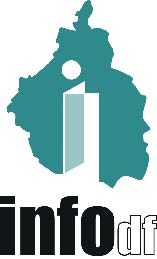 ORDEN DEL DÍAORDEN DEL DÍAI. 	Lista de asistencia y verificación del quórum legal. II.	Lectura, discusión y, en su caso, aprobación del Orden del Día.III.	Presentación, análisis y en su caso, aprobación del Proyecto de Acta de la Vigésima Sexta Sesión Ordinaria del Pleno del Instituto de Acceso a la Información Pública y Protección de Datos Personales del Distrito Federal, celebrada el 15 de julio de 2015.IV.		Presentación, discusión y, en su caso, aprobación del Proyecto de Acuerdo mediante el cual se aprueba la suscripción del Convenio de Colaboración que celebrarán el Instituto de Acceso a la Información Pública y Protección de Datos Personales del Distrito Federal y el Instituto de Acción Ciudadana para la Justicia y la Democracia, A.C.V.		Presentación, discusión y, en su caso, aprobación del Proyecto de Acuerdo mediante el cual se aprueba la integración de la Comisión Evaluadora de la Convocatoria del Programa de Corresponsabilidad Social para el Fortalecimiento de los Derechos de Acceso a la Información Pública y Protección de Datos Personales en el Distrito Federal, “Correspondes 2015”.VI.		Presentación, discusión y, en su caso, aprobación del siguiente Proyecto de Resolución de Recurso de Revisión interpuesto ante el INFODF, en materia de solicitudes de acceso, rectificación, cancelación y oposición a datos personales:VI.1.	Resolución al Recurso de Revisión interpuesto en contra de la Secretaría de Seguridad Pública del Distrito Federal, con expediente número RR.SDP.035/2015.VII.		Presentación, discusión y, en su caso, aprobación de los siguientes Proyectos de Resolución de Recursos de Revisión interpuestos ante el INFODF, en materia de solicitudes de acceso a la información pública:VII.1.	Resolución al Recurso de Revisión interpuesto en contra de la Delegación Cuauhtémoc, con expediente número RR.SIP.0542/2015.VII.2.	Resolución al Recurso de Revisión interpuesto en contra de la Delegación Cuauhtémoc, con expediente número RR.SIP.0618/2015.VII.3.	Resolución al Recurso de Revisión interpuesto en contra de la Delegación Azcapotzalco, con expediente número RR.SIP.0599/2015.VII.4.	Resolución al Recurso de Revisión interpuesto en contra de la Asamblea Legislativa del Distrito Federal, con expediente número RR.SIP.0602/2015.VII.5.	Resolución al Recurso de Revisión interpuesto en contra de la Autoridad del Espacio Público del Distrito Federal, con expediente número RR.SIP.0609/2015.VII.6.	Resolución al Recurso de Revisión interpuesto en contra de la Autoridad del Espacio Público del Distrito Federal, con expediente número RR.SIP.0637/2015.VII.7.	Resolución al Recurso de Revisión interpuesto en contra de la Delegación Cuajimalpa de Morelos, con expediente número RR.SIP.0610/2015.VII.8.	Resolución al Recurso de Revisión interpuesto en contra de la Junta Local de Conciliación y Arbitraje del Distrito Federal, con expediente número RR.SIP.0611/2015.VII.9.	Resolución al Recurso de Revisión interpuesto en contra de la Junta Local de Conciliación y Arbitraje del Distrito Federal, con expediente número RR.SIP.0612/2015.VII.10.	Resolución al Recurso de Revisión interpuesto en contra de la Junta Local de Conciliación y Arbitraje del Distrito Federal, con expediente número RR.SIP.0613/2015 y su Acumulado RR.SIP.0614/2015.VII.11.	Resolución al Recurso de Revisión interpuesto en contra de la Policía Auxiliar del Distrito Federal, con expediente número RR.SIP.0615/2015.VII.12.	Resolución al Recurso de Revisión interpuesto en contra de la Delegación Benito Juárez, con expediente número RR.SIP.0619/2015.VII.13.	Resolución al Recurso de Revisión interpuesto en contra de la Secretaría de Seguridad Pública del Distrito Federal, con expediente número RR.SIP.0625/2015.VII.14.	Resolución al Recurso de Revisión interpuesto en contra de la Secretaría de Finanzas, con expediente número RR.SIP.0626/2015.VII.15.	Resolución al Recurso de Revisión interpuesto en contra de la Delegación Venustiano Carranza, con expediente número RR.SIP.0651/2015.VII.16.	Resolución al Recurso de Revisión interpuesto en contra de la Delegación Venustiano Carranza, con expediente número RR.SIP.0719/2015.VII.17.	Resolución al Recurso de Revisión interpuesto en contra de la Delegación Venustiano Carranza, con expediente número RR.SIP.0723/2015.VII.18.	Resolución al Recurso de Revisión interpuesto en contra de la Red de Transporte de Pasajeros del Distrito Federal, con expediente número RR.SIP.0671/2015.VII.19.	Resolución al Recurso de Revisión interpuesto en contra del Partido Acción Nacional en el Distrito Federal, con expediente número RR.SIP.0687/2015 y su Acumulado RR.SIP.0742/2015.VII.20.	Resolución al Recurso de Revisión interpuesto en contra de la Secretaría de Movilidad, con expediente número RR.SIP.0690/2015.VII.21.	Resolución al Recurso de Revisión interpuesto en contra del Partido del Trabajo en el Distrito Federal, con expediente número RR.SIP.0692/2015.VII.22.	Resolución al Recurso de Revisión interpuesto en contra del Fondo Ambiental Público del Distrito Federal, con expediente número RR.SIP.0695/2015.VII.23.	Resolución al Recurso de Revisión interpuesto en contra del Instituto de Verificación Administrativa del Distrito Federal, con expediente número RR.SIP.0698/2015.VII.24.	Resolución al Recurso de Revisión interpuesto en contra de la Delegación Iztapalapa, con expediente número RR.SIP.0700/2015.VII.25.	Resolución al Recurso de Revisión interpuesto en contra de la Delegación Iztapalapa, con expediente número RR.SIP.0734/2015.VII.26.	Resolución al Recurso de Revisión interpuesto en contra de la Secretaría de Gobierno, con expediente número RR.SIP.0705/2015.VII.27.	Resolución al Recurso de Revisión interpuesto en contra del Instituto de la Juventud del Distrito Federal, con expediente número RR.SIP.0712/2015.VII.28.	Resolución al Recurso de Revisión interpuesto en contra de la Secretaría del Medio Ambiente, con expediente número RR.SIP.0714/2015.VII.29.	Resolución al Recurso de Revisión interpuesto en contra de la Oficialía Mayor del Gobierno del Distrito Federal, con expediente número RR.SIP.0720/2015.VII.30.	Resolución al Recurso de Revisión interpuesto en contra del Instituto de Acceso a la Información Pública y Protección de Datos Personales del Distrito Federal, con expediente número RR.SIP.0740/2015.VIII.		Asuntos generales.